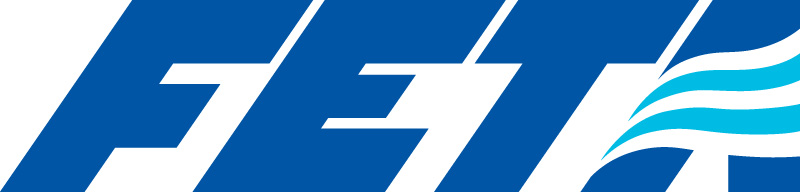 Press Release14 August 2018FETA announces leadership changes The Federation of Environmental Trade Associations (FETA) has announced changes to some of its senior positions, with John Smith standing down as FETA Chairman, and Nick Howlett taking over the role. Nick, who is now a year into his role as HEVAC President, is Non-Executive Director at Titon and was instrumental in creating the company’s mechanical ventilation division in 2005.    Commenting on his new role, Nick said: “There are a number of significant topics on the agenda for FETA at the moment, ranging from the strategic level stemming from consequences of Brexit not yet being clear to the more sector specific issues like F-gas and detailed work on Regulations and Standards. We are also stood by to contribute fully to the work stemming from the Review of Building Regulations and Fire Safety which followed on from the Grenfell Tower tragedy and to playing our part in ensuring the opportunities for improvement across the built environment are not wasted. “Equally, in the wake of the Carillion fiasco, we will continue to argue that the time for a radical review of construction industry payment practices is upon us and the Government must act accordingly. I have a particular wish to raise the need for better and more coordinated focus by the Government concerning indoor air quality but equally there are many issues of current interest across our six associations within FETA. I am greatly looking forward to playing my part in taking these forward.”With John Smith also stepping down as President of the British Refrigeration Association (BRA), former BRA Vice-President Mark Woods has taken over the role. Mark is Joint Managing Director of Space Engineering Services, having started with the company as a Troubleshooting and Commissioning Engineer in 1997. He is also the Chairman of the BRA Contractor Section and is able to draw on a wealth of practical knowledge and customer relationship experience. He observed that: “I am looking forward to building on the great work John has done as we reach out to our broad industry sector to share best practice, focusing on health and safety as we deal with changes in the use of refrigerants.”www.feta.co.ukNote to EditorsFETA is the recognised UK body representing the interests of over 400 manufacturers, suppliers, installers and contractors within heating, ventilating, building controls, refrigeration and air conditioning. FETA liaises with national government and the EU as well as the wider public. FETA member groups are: ADCAS, BCIA, BCFMA, BRA, HEVAC and HPA. For further information, please contact Keystone Communications:Michael CraneTel: 01733 294524Email: michael@keystonecomms.co.ukRussell DruryTel: 01733 294524Email: russell@keystonecomms.co.uk